SURAT KETERANGAN SEMINARYang bertanda tangan di bawah ini:Dr. H. Erwin Hafid, Lc., M.Th.I., M.Ed.              Selaku Narasumber IDr. Usman, S.Ag., M.Pd. 			     Selaku Narasumber IIMenyatakan bahwa mahasiswa:Nama		:NIM			:Jurusan	:Judul			:Yang bersangkutan telah menyajikan Draftnya dalam seminar dan bimbingan draftnya serta telah memperbaiki sesuai dengan hasil seminar petunjuk pembimbing pada saat seminar draft.								Samata,    Agustus 2019Pembimbing I 							Pembimbing IIDr. H. Erwin Hafid, Lc., M.Th.I., M.Ed.      			Dr. Usman, S.Ag., M.Pd. 	        NIP. 								NIP.Bahraeni\D:\Cheklist K&S\Jur PAI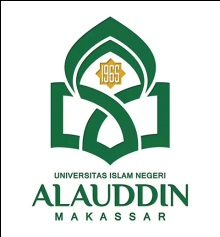 KEMENTERIAN AGAMA RIUNIVERSITAS ISLAM NEGERI ALAUDDIN MAKASSARFAKULTAS TARBIYAH DAN KEGURUANJurusan pendidikan AGAMA ISLAM (PAI)                    Jalan: H. M. Yasin Limpo No. 36 Samata-Gowa Telepon/Faks: 0411-882682